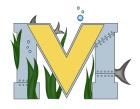 			PROJECT #1 PROPOSALName(s): Jonathan Kingston, Garret DicksonTechnology: Under Water Robotics Part A:  Project Ideas & ObjectivesLive FeedCamera Even out the weight DistributionTest In The poolFix Controller Part B:  Electronic Resourceshttp://www.openrov.com/Part C:  Materials, Design 3D Printed parts from ColeController pieces Weights Light BarCamera 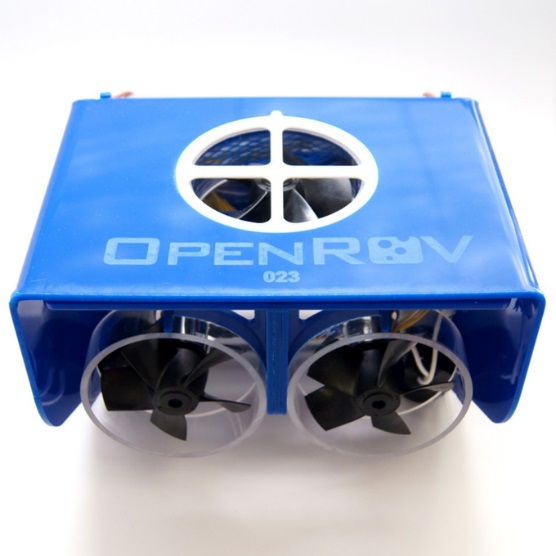 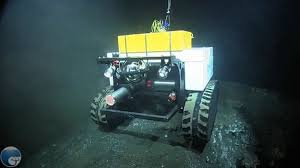 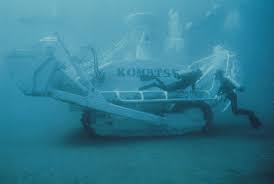 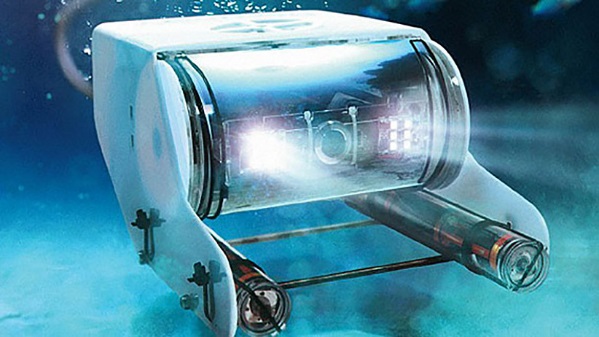 